Preliminary Return to Curling Guidelines: Royal City Curling Club31 August 2020Dear Curlers, 	As the curling season nears, we are committed to ongoing communication to ensure you are aware of the Covid-19 changes at our club. Below is some preliminary return to curling guidelines as an extension of our AGM and July member communication. Please take some time to review this information and complete our survey by clicking the attached link. I hope you are all having a safe and enjoyable summer and look forward to seeing you all this curling season. GENERAL GUIDELINES / INFO All curlers to complete a standard Covid-19 waiver RCCC has employed Zero Blast to sanitize all surfaces with a durable protective shield to protect against microbes. 30 minutes between draws:Curlers coming off the ice will have 10 mins to exit the building or clear to the loungeCurlers arriving can arrive no sooner than 20 mins before the draw time Curlers will not be permitted in the upstairs lounge before their draw time Only curlers allowed in the facility during league play. No guests, spectators, or family. To be reviewed monthly.  No water stations in the arena or bar Sanitizing stations throughout the facility Limited rental brooms and grippers will be available. In the event of a Covid-19 stoppage league fee’s will be refunded on a pro rated basis. The BIF (Building Improvement Fee) is not refundable. Bonspiels: At this time no plans for bonspiels until January 2021 but will be assessed on a case by case basis. The “Day Spiels”, Ladies Sore Muscle & PCMCA are planned to take place.ARENA GUIDELINES Sheets 1,2,3 enter and exit through the south door. Sheets 4,5,6 enter and exit through the north end door. Teams on sheets 1,3,5 start their game at the away end and sheets 2,4,6 start at the home end.Sanitization wipes provided to clean rock handlesNo shaking handsIn ice distancing decals to assist with traffic flowOnly one sweeperNo sweeping opposition rocks behind the tee lineOne player from each team clears the houseOne player from each team attends to scoringStrict buzzer system based on time for a 6 or 7 end game. Buzzer #1 will go off signaling 10 minutes remaining in the gameBuzzer #2 will go off ending the game. Running rocks come to a stop. LOBBY GUIDELINESEnter only through the Front door and exit through the opposite end of the lobby (delivery door)Masks are mandatory throughout the lobby and in transit to your sheet of ice and the lounge. Masks may be removed once at your sheet and after being seated in the lounge. Masks to be properly stored in curlers pockets or lip locks. Royal City will provide masks at the front door for those who do not have one. Change rooms and lockers unavailableUPSTAIRS LOUNGE Tables have been arranged for physical distancingLimit 6 per table for those “in the same party”Self service bar limit 4 patrons in line at one time (stanchions and decals in place for guidance)Floor direction signs in place for traffic entering and exiting the lounge, to and from the washrooms. Once seated must remain in your seat other than washroom break and bar servicePlexi glass has been installed at the barRCCC bar staff to sanitize tables on patron turnover KITCHENExact set up currently in processMenu to include ready made soup, sandwiches, and salads As mentioned, please take some time to fill out our survey found here. You may also forward any other additional questions or concerns to covid@royalcitycc.com.  Below is a resource from appendix 5 of Curling Canada’s Return to Play Guidelines to show what the clubs recommended physical distancing measures will be on the ice.Sincerely, Steve KopfPresidentMichael MunsieManager 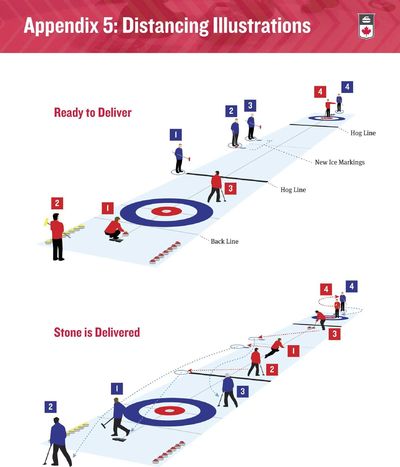 